Publicado en Ciudad de México el 23/09/2021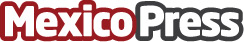 NVIDIA amplía su liderazgo en Rendimiento de Inferencias de IA, con resultados de MLPerfNVIDIA Amplía su Liderazgo en Rendimiento de Inferencias de IA, con Resultados de Debut en Servidores Basados en Arm. Los últimos puntos de referencia de MLPerf muestran que NVIDIA ha extendido sus altas marcas de agua en rendimiento y eficiencia energética para la inferencia de inteligencia artificial para Arm, así como para computadoras x86.
Datos de contacto:Carlos ValenciaMKQ PR Agency55 39 64 96 00Nota de prensa publicada en: https://www.mexicopress.com.mx/nvidia-amplia-su-liderazgo-en-rendimiento-de_1 Categorías: Inteligencia Artificial y Robótica Hardware Software http://www.mexicopress.com.mx